0) Найдите все действительные числа a, для которых справедливо утверждение: если x – произвольное действительное число, то, по крайней мере, одно из чисел x или f(x) не превосходят числа a. Здесь рассмотрите: а) , при условии, что x ≠ 0; б) , где k и b – произвольные действительные параметры, а х  R; в) , где k и b – произвольные действительные параметры и x ≠ k; г)  – произвольная непрерывная функция и необходимо выяснить, при каких условиях такое a найдется, а при каких его не существует.1) Найдите все действительные числа a, для которых справедливо утверждение: если x и y – произвольные ненулевые действительные числа, то, по крайней мере, одно из чисел x, y или f(x, y) не превосходят числа a. Здесь , а m и n – произвольные действительные параметры. Рассмотрите сначала функции , , , , а затем исследуйте задачу в общем случае и найдите значения a в зависимости от m и n.2) Ответьте на вопрос пункта 1), если , где m – произвольное действительное число. Решите сначала задачу для m = 1, m = 2, m = 64, 
m = –1, а затем найдите значения a в зависимости от m.3) Ответьте на вопрос пункта 1), если , где m, n, k и s – произвольные действительные числа, которые выступают в роли параметров. При этом x и y – произвольные действительные числа такие, что x  k и y  s. 4) Решить задачу для других функций f(x, y). Например,  или . 5) Исследуйте в общем случае: при каких условиях на функцию f(x, y), задача разрешима.6) Предложите свои обобщения или направления исследования в этой задаче и изучите их.0)а)Ответ: .б) Ответ:если , то не существует , удовлетворяющего условию;           если , то .в) , Ответ: ;+∞].г)  – произвольная непрерывная функция.Ответ: существует при отсутствии промежутка невозростания вида , где  – действительное число.а) a[1; +∞]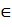 